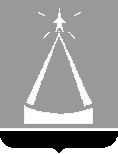 ГЛАВА  ГОРОДСКОГО  ОКРУГА  ЛЫТКАРИНО  МОСКОВСКОЙ  ОБЛАСТИПОСТАНОВЛЕНИЕ30.12.2022  №  825-пг.о. ЛыткариноО досрочном прекращении реализации муниципальной программы«Строительство объектов социальной инфраструктуры» на 2020-2024 годы В соответствии со ст. 179 Бюджетного кодекса Российской Федерации, Положением о муниципальных программах городского округа Лыткарино, утвержденным   постановлением   главы   городского  округа   Лыткарино    от 02.11.2020 № 548-п, с учётом постановления главы городского округа Лыткарино от 15.11.2022 № 709-п «Об утверждении муниципальной программы «Строительство объектов социальной инфраструктуры» на 2023-2027 годы», постановляю:1. Досрочно прекратить реализацию муниципальной программы «Строительство объектов социальной инфраструктуры» на 2020-2024 годы, утвержденную постановлением главы городского округа Лыткарино от 31.10.2019 № 846-п «Об утверждении муниципальной программы «Строительство объектов социальной инфраструктуры» на 2020-2024 годы». 2. Признать утратившими силу:  2.1. постановление главы городского округа Лыткарино Московской области от 31.10.2019 № 846-п «Об утверждении муниципальной программы «Строительство объектов социальной инфраструктуры» на 2020-2024 годы»; 2.2. постановление главы городского округа Лыткарино Московской области от 22.04.2020 № 222-п «О внесении изменений в муниципальную программу «Строительство объектов социальной инфраструктуры» на 2020-2024 годы»; 2.3. постановление главы городского округа Лыткарино Московской области от 23.06.2020 № 311-п «О внесении изменений в муниципальную программу «Строительство объектов социальной инфраструктуры» на 2020-2024 годы»;2.4. постановление главы городского округа Лыткарино Московской области от 29.09.2020 № 479-п «О внесении изменений в муниципальную программу «Строительство объектов социальной инфраструктуры» на 2020-2024 годы»;2.5. постановление главы городского округа Лыткарино Московской области от 02.03.2021 № 96-п «О внесении изменений в муниципальную программу «Строительство объектов социальной инфраструктуры» на 2020-2024 годы»;2.6. постановление главы городского округа Лыткарино Московской области от 04.08.2021 № 404-п «О внесении изменений в муниципальную программу «Строительство объектов социальной инфраструктуры» на 2020-2024 годы»;2.7. постановление главы городского округа Лыткарино Московской области от 20.09.2021 № 478-п «О внесении изменений в муниципальную программу «Строительство объектов социальной инфраструктуры» на 2020-2024 годы»;2.8. постановление главы городского округа Лыткарино Московской области от 16.03.2022 № 118-п «О внесении изменений в муниципальную программу «Строительство объектов социальной инфраструктуры» на 2020-2024 годы»;2.9. постановление главы городского округа Лыткарино Московской области от 26.07.2022 № 457-п «О внесении изменений в муниципальную программу «Строительство объектов социальной инфраструктуры» на 2020-2024 годы»;2.10. постановление главы городского округа Лыткарино Московской области от 22.08.2022 № 497-п «О внесении изменений в муниципальную программу «Строительство объектов социальной инфраструктуры» на 2020-2024 годы».3.   Настоящее постановление вступает в силу с 01.01.2023 года.4. Начальнику отдела архитектуры, градостроительства и инвести-ционной политики Администрации городского округа Лыткарино               (Селезневу Д.А.) обеспечить опубликование настоящего постановления в установленном порядке и размещение на официальном сайте городского округа Лыткарино в сети «Интернет».5. Контроль  за  исполнением  настоящего  постановления  возложить на  заместителя  главы  Администрации  городского  округа  Лыткарино  Трещинкина В.С.                                                                            К.А.Кравцов